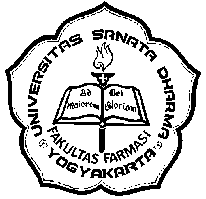 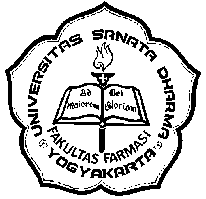 FORMULIR IJINPENGGUNAAN LABORATORIUMKepadaYth.  Kepala LaboratoriumFakultas Farmasi Univ. Sanata DharmaYogyakartaDengan hormat,Saya yang bertanda tangan di bawah ini :	Ketua Penelitian	: _____________________________________  NPP : __________	Anggota Penelitian 	: _____________________________________________________		: _____________________________________________________		: _____________________________________________________	Judul Penelitian	: _____________________________________________________		  _____________________________________________________		  _____________________________________________________		  _____________________________________________________mohon ijin  untuk menggunakan fasilitas laboratorium ________________________________ di lingkungan Fakultas Farmasi Universitas Sanata Dharma Yogyakarta dengan mematuhi peraturan yang berlaku. Adapun alat dan bahan yang akan saya gunakan terlampir.Demikian permohonan saya, atas terkabulnya permohonan ini saya sampaikan terima kasih.Yogyakarta, ______________________Menyetujui, Kepala Laboratorium________________________Tembusan :	- Laboran yang bersangkutan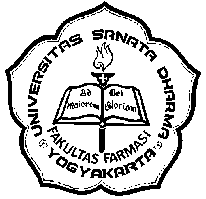 LampiranLaboratorium _________________________________________Alat :	Bahan :Mengetahui,Hormat saya,Anggota Penelitian_______________________Ketua Penelitian_______________________NoNama AlatKeteranganNoNama BahanKeterangan